Name: __________________________________ Date: ____________________ Core: ________Pre-Assessment: Motion and ForcesDirections – Answer each question in the final answer column. When you are finished answering, place a checkmark (√) in the box that represents your confidence level (did you know the answer or was it a guess).Multiple Choice – Select the BEST answer from the choices given.1. If you have calculated the distance a baseball has traveled in a period of time, you have calculated itsAccelerationDirectionSpeedInertia 2. What is the formula for calculating speed? _______________________3.  The force that prevents your shoes from slipping on the floor while you walk is MomentumGravitySpeedFriction 4. Which statement about forces is TRUE?Only unbalanced forces can make an object moveBalanced forces occur when a push or pull in one direction is strongerUnbalanced forces will only cause objects to stop movingUnbalanced forces will cause a change in an objects motion5. What are the two main forces acting on any object on Earth?6.  Which of the following would be an example of negative acceleration?A car slowing down at a stoplightTwo cars getting closer as they change lanes on the highwayA car backing out of a parking space at the grocery storeA car using up gas to drive to grandma’s house in Virginia7.  Mass and distance are the two factors that affect the strength of which force?InertiaFrictionGravityMomentum 8.  A hollow plastic ball and a solid metal ball are dropped from the same height in a vacuum. With no air resistance, gravity is the only force acting on the balls. What do you predict will happen? The balls will fall at the same rate The metal ball will fall faster The plastic ball will fall faster The larger ball will fall faster9.  Which concept described in Newton’s Laws of Motion is being illustrated below?a.  Gravityb.  Inertiac.c.  Frictiond.  Mass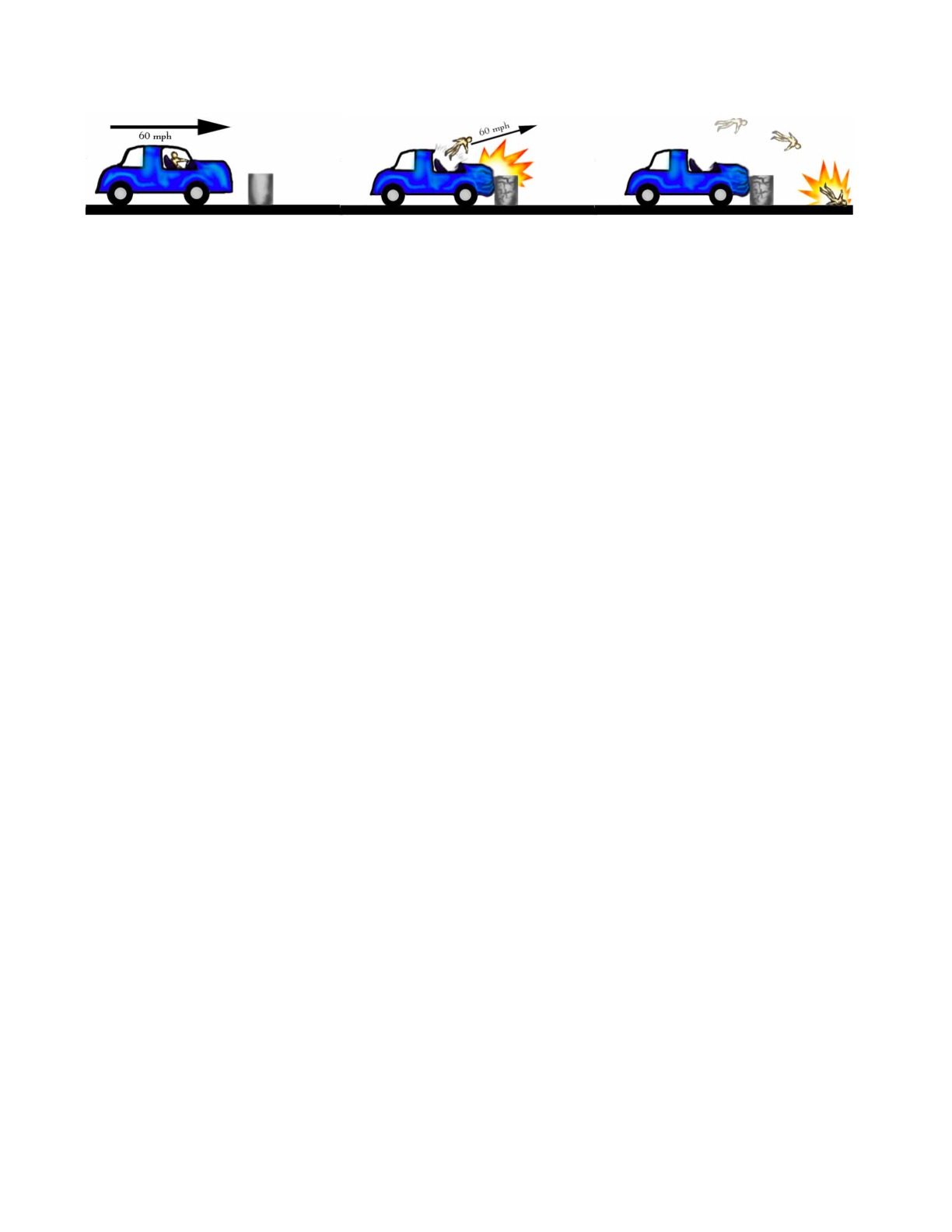 10.  When does a roller coaster have the greatest potential energy?
A. When it is on the bottom of the first hill and about to go up the next hill
B. When it is on the top of the first hill about to go down the first drop
C. When it is half way up the second hillD. After the wheels and tracks are oiled11.  Which of the following is NOT an example of potential energy?
A. A slice of pizza
B. A ball rolling down a hill
C. A marine with a parachute is standing on the edge of an opened airplane door, ready to jump.
D. Gasoline in a car's fuel tank12. A tennis ball is thrown vertically upwards. Its velocity keeps on decreasing. What happens to its kinetic energy when its velocity becomes zero?a.  Increases because its altitude is increasingb.  Decreases because its energy is converting into potential energyc.  Stays the same because no forces are being applied d.  Cannot be determined because we don’t know the wind speed13.  Energy transformation is the process of a.  Changing energy from one form into another formb.  Moving an energy source from one place to anotherc.  Decreasing the amount of energy an object hasd.  Increasing the amount of energy an object can release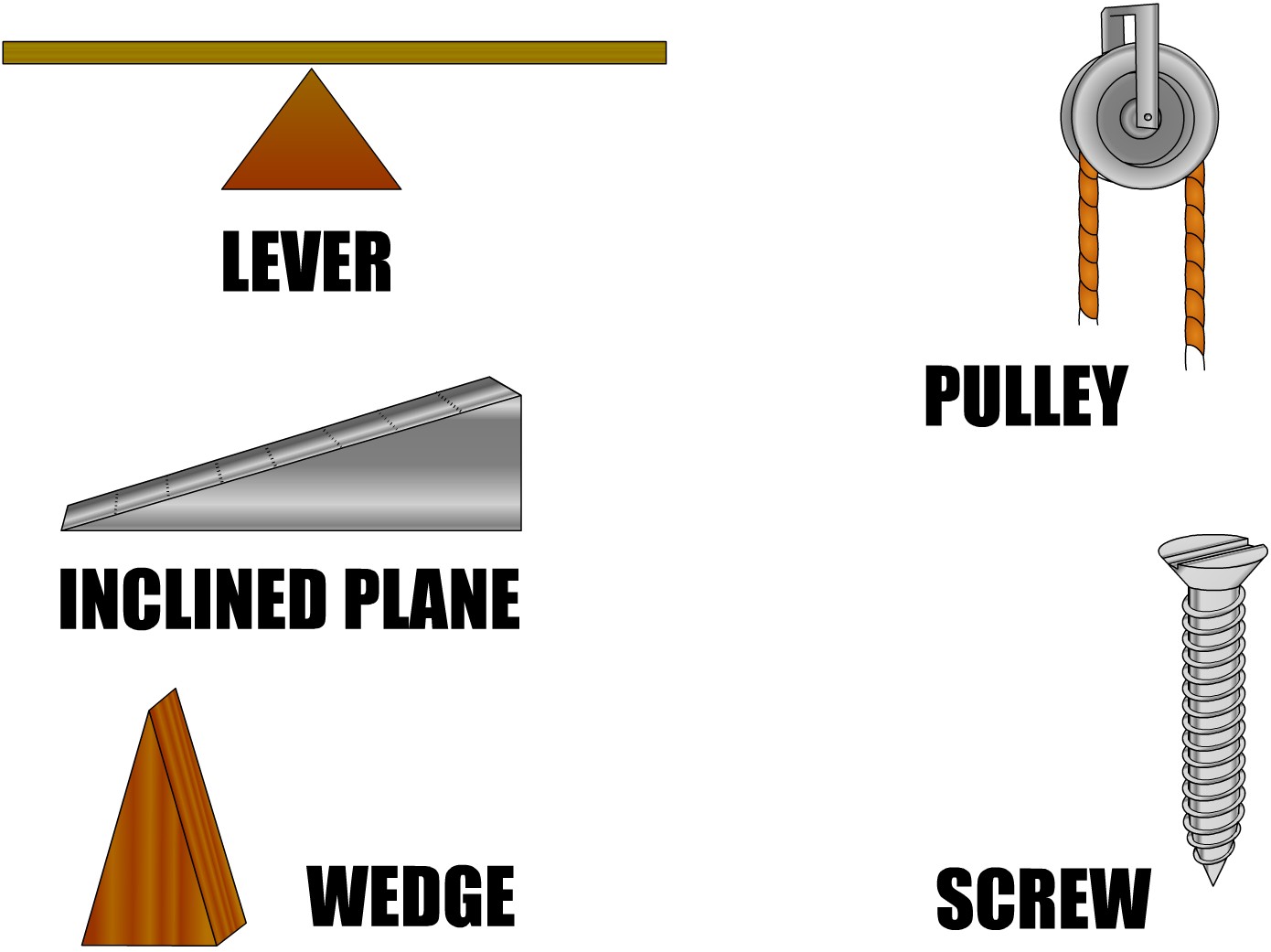 14.  The following illustration is an example of which simple machine?LeverScrewWheel and axlePulley15.  How do simple machines make work easier?a.  Decrease the amount of work that needs to be doneb.  Allows more people to work together to get a job donec.  Magnifies the amount force applied d.  Uses a motor to make the work easier16.  Which of the following might increase the efficiency of a simple machine?a.  Increasing the amount of rope used in a pulleyb.  Decreasing friction on a screw by applying oilc.  Using parts that are well used and worn downd.  Using parts that are flexible in a simple machine  